Publicado en Madrid el 13/05/2022 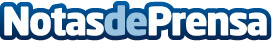 La Inteligencia Artificial de la española Bdeo ya está presente en 20 paísesLa compañía permite a las aseguradoras de motor y hogar optimizar y automatizar sus procesos de gestión de siniestros y renovación de las pólizas de manera ágil. La IA reduce los costes hasta un 70% y el tiempo medio de gestión de los siniestros de 5 días a 6 minutos. Entre sus clientes destacan: Reale o Mutua Madrileña en España, Fidelidade en Portugal, Zurich o BBVA en el mercado Latinoamericano y Holland en SudáfricaDatos de contacto:Asunción610085559Nota de prensa publicada en: https://www.notasdeprensa.es/la-inteligencia-artificial-de-la-espanola-bdeo Categorias: Nacional Inteligencia Artificial y Robótica Seguros http://www.notasdeprensa.es